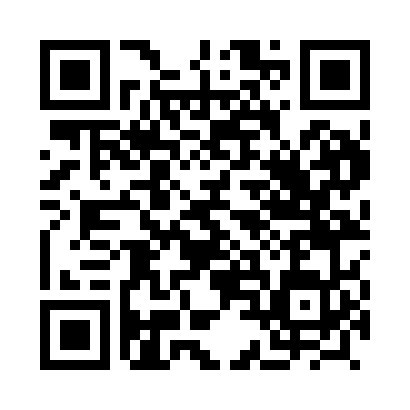 Prayer times for Abdal, PakistanMon 1 Apr 2024 - Tue 30 Apr 2024High Latitude Method: Angle Based RulePrayer Calculation Method: University of Islamic SciencesAsar Calculation Method: ShafiPrayer times provided by https://www.salahtimes.comDateDayFajrSunriseDhuhrAsrMaghribIsha1Mon4:335:5612:123:446:287:512Tue4:315:5512:113:446:287:523Wed4:305:5312:113:446:297:534Thu4:285:5212:113:446:307:535Fri4:275:5112:103:456:317:546Sat4:265:4912:103:456:317:557Sun4:245:4812:103:456:327:568Mon4:235:4712:103:456:337:579Tue4:215:4612:093:456:337:5810Wed4:205:4512:093:456:347:5911Thu4:185:4312:093:456:358:0012Fri4:175:4212:083:456:358:0113Sat4:165:4112:083:456:368:0114Sun4:145:4012:083:456:378:0215Mon4:135:3812:083:456:378:0316Tue4:115:3712:083:456:388:0417Wed4:105:3612:073:456:398:0518Thu4:095:3512:073:456:408:0619Fri4:075:3412:073:456:408:0720Sat4:065:3312:073:456:418:0821Sun4:055:3212:063:456:428:0922Mon4:035:3112:063:456:428:1023Tue4:025:2912:063:456:438:1124Wed4:005:2812:063:456:448:1225Thu3:595:2712:063:456:458:1326Fri3:585:2612:063:456:458:1427Sat3:575:2512:053:456:468:1528Sun3:555:2412:053:456:478:1629Mon3:545:2312:053:456:478:1730Tue3:535:2212:053:456:488:18